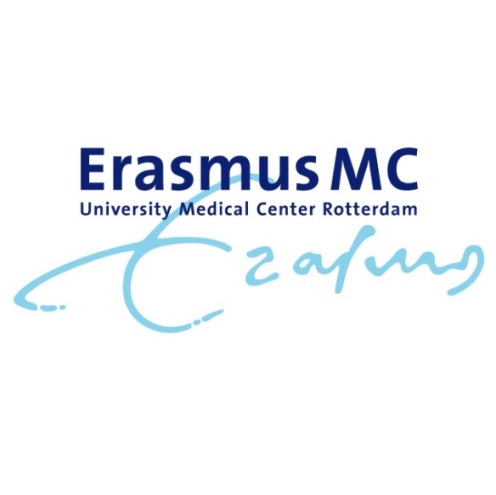 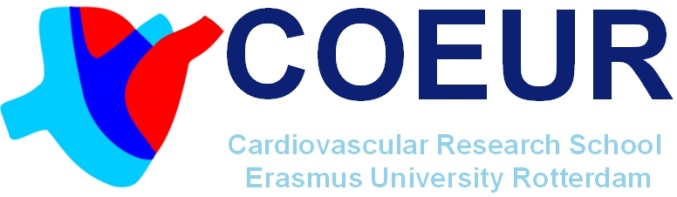 COEUR PhD CourseDe patiënt centraal in onderzoek: verder kijken dan chirurgie, interventie of medicatie Donderdag 16 Mei 2019, <locatie>g			  Course programmePlease register before 13 May via: coeur@erasmusmc.nl09.00 - 09.30Registration, coffee/tea09.30 - 09.40Opening and welcomeJohn de Heide, M ANP (Dept. of Cardiology)09.40 - 10.10Joint decision making 
Drs. Jonathan Etnel (Dept. of Cardiothoracic Surgery) 10.10 - 10.40Long term cohort studies
Dr. Annette Galema-Boers (Internal Medicine)10.40 - 11.00Coffee/tea break11.00 - 11.40Kwalititatief/kwantitief onderzoek en PCR
Dr. Marieke Groot (Department anesthesiology Radboud UMC)11.40 - 12.20Working beyond age borders (transitions)Dr. Margot Walter (Dept. of Rheumatology)12.20 - 13.10Lunch break (Lunch included)13.10 - 13.50Therapy adherenceDr. Mirjam Tielen (Internal Medicine)13.50 - 14.30Motivation, methods and measuring outcomesDr. Diane van der Biessen (Internal Medicine)14.30 - 15.15Keynote Lecture: From patient centered to person centered researchProf. Dr. Hanneke Takkenberg (Dept. of Cardiothoracic Surgery)15.15 - 15.45Discussion and closure 
John de Heide, M ANP (Dept. of Cardiology)15.45 - …Drinks, snacks and networking